      Bosna i Hercegovina              	                                                            Bosnia and Herzegovina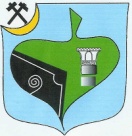 Federacija Bosne i Hercegovine		  Federation of Bosnia and Herzegovina   Zeničko-dobojski kanton                                                                          Zenica-Doboj canton         OPĆINA BREZA	                                                                           MUNICIPALITY OF BREZA         Općinsko vijeće                                                                                   Municipality CouncilNa osnovu člana 30. i 117. Satuta općine Breza („Službeni glasnik općine Breza“ broj 8/09 - Prečišćeni tekst) i člana 82. Poslovnika o radu Općinskog vijeća općine Breza („Službeni glasnik općine Breza“ broj 3/11 - Prečišćeni tekst) Drugostepena upravna komisija donosi: POSLOVNIKO RADU DRUGOSTEPENE UPRAVNE KOMISIJEI. OPŠTE ODREDBEČlan 1.Ovim Poslovnikom uređuju se pravila i postupak rada i odlučivanja Drugostepene upravne komisije općine Breza (u daljem tekstu Komisija), kao i druga pitanja od značaja za rad Komisije. Član 2.Komisija svoje akte donosi u skladu i sa pravilima upravnog postupka utvrđenim Zakonom o upravnom postupku Federacije BiH,  kao i drugim relevantnim propisima. Rad Komisije zasniva se na osnovnim načelima Zakona o upravnom postupku Federacije BiH. II. SASTAV I NADLEŽNOSTI KOMISIJE Član 3.Komisija se sastoji od pet (5) članova, od kojih je jedan član predsjednik Komisije. Predsjednika i članove komisije imenuje Općinsko vijeće i isti obavljaju dužnost za vrijeme mandata Općinskog vijeća koje je izvršilo njihovo imenovanje. Član 4.(Poslovi Predsjednika i članova Komisije)Predsjednik Komisije obavlja, sljedeće poslove: a. predstavlja Komisiju i učestvuje u njenom radu; b. ostvaruje neposrednu saradnju sa Stručnom službom općinskog vijeća Breza c. saziva sjednice i radne sastanke Komisije i predsjedava sjednicom, odnosno sastankom;  d. predlaže dnevni red; e. koordinira radom Komisije; f. potpisuje Rješenja, Zaključke i druge akte koje donosi Komisija; g. podnosi Izvještaj o radu Općinskom vijeću uz ukazivanje na uočene probleme od strane komisije u primjeni općinskih propisa; h. obavlja i druge poslove iz nadležnosti Komisije. U slučaju privremene spriječenosti predsjednika Komisije, dužnost predsjednika obavlja član Komisije kojeg ovlasti predsjednik komisije. Član 5.Članovi Komisije obavljaju, sljedeće poslove:a. razmatraju žalbe protiv prvostepenih rješenja i drugih prvostepenih pojedinačnih akata donesenih od strane Općinskog načelnika i službi za upravu općine Breza; b. predlažu načine rješavanja pitanja iz nadležnosti Komisije; c. zajednički učestvuju u donošenju prijedloga odluka, rješenja, zaključaka i drugih akata Komisije; d. učestvuju u pripremi određenih materijala; e. obavljaju i druge poslove iz nadležnosti Komisije.Član 6.(Nadležnosti komisije)Komisija rješava po žalbama protiv prvostepenih rješenja i drugih prvostepenih pojedinačnih akata donesenih od strane Općinskog načelnika i službi za upravu. III.  NAČIN RADA KOMISIJE Član 7.(Održavanje sjednica)Članovi Komisije su dužni da prisustvuju sjednicama Komisije, a u slučaju spriječenosti da blagovremeno obavijeste predsjednika Komisije ili ovlaštenu osobu Stručne službe Općinskog vijeća Breza. Poziv za sjednicu Komisije kao i kompletan predmet koji se razmatra od strane Komisije, dostavlja Stručna služba općinskog vijeća službenom poštom ili putem elektronske pošte (E-mail) svim članovima komisije a prema rokovima utvrđenim Zakonom o upravnom postupku Federacije BiH. U slučajevima opravdane spriječenosti da prisustvuje sjednici, član Komisije može neposredno prije sjednice dostaviti svoj pismeni prijedlog stava/odluke u vezi sa konkretnim predmetom svim članovima komisije. Član 8.(Donošenje odluka)Komisija je u svom radu nezavisna. Sjednica komisije je zatvorena za javnost sve do dostavljanje konačnog akta stranci. Članovi komisije su dužni da čuvaju privatnost i zaštitu podataka žalitelja kao i cjelokupnog predmeta koji se razmatra. Član 9.Komisija donosi odluke na sjednicama konsenzusom a ukoliko isti u vezi određene pravne stvari ne postoji, odluka se donosi prostom većinom glasova, meritorno rješavajući o žalbi donošenjem rješenja a o procesnim pitanjima donošenjem zaključka. Iz opravdanih razloga (bolest, iznenadna odsutnost, godišnji odmor i slično), sjednica Komisije može se održati ako joj prisustvuju najmanje tri člana. Odluke na ovoj sjednici donose se na isti način. Sjednica se može održati i online, putem raspoloživih internet platformi. Član 10.Razmatranje i odlučivanje na sjednici Komisije vrši se po tačkama utvrđenog dnevnog reda. O tački dnevnog reda otvara se rasprava i nakon toga usvajaju odluke, prijedlozi i zaključci svih  članova komisije.  O toku sjednice vodi se Zapisnik. Zapisnik sa predhodne sjednice Komisije usvaja se u pravilu na narednoj sjednici. Član 11.Izvjestilac po uloženim žalbama, može se odrediti iz reda članova Komisije za svaku sjednicu, koji proučava upravni predmet i predlaže rješenje o žalbi. Komisija može zahtijevati od prvostepenog organa, da, ukoliko ocijeni da je to neophodno, pismeno pojasni pojedine činjenice i dokaze na osnovu kojih je doneseno prvostepeno rješenje. Član 12.Prijedlog konačnog akta Komisije, u pismenoj formi, može sačiniti svaki član Komisije. Predsjednik Komisije po završetku sjednice/a, na kojima se razmatrala žalba, predlaže člana Komisije koji sačinjava konačni akt komisije u pismenoj formi i isti dostavlja svim članovima Komisije na usaglašavanje.  Usaglašeni akt Komisije, u pismenoj formi, Predsjednik Komisije potpisuje i vrši se njeno dostavljane Stručnoj službi Općinskog vijeća na daljnje postupanje, u skladu sa Zakonom o upravnom postupku Federacije BiH. Komisija u svom radu koristi pečat Općinskog vijeća.Član 13.Članovima komisije pripada naknada prema Odluci Općinskog vijeća i utvrđenog troškovnika radnih sati. Članu komisije koji sačinjava akt u pismenoj formi, naknada se uvećava prema utvrđenom troškovniku radnih sati. Član komisije koji sačinjava akt može koristiti prostorije i informatičko - tehničke resurse općine ili koristiti vlastite informatičko - tehničke resurse. Član 14.(Izuzeće člana komisije)Komisija je dužna po službenoj dužnosti paziti ima li razloga za izuzeće člana/ova komisije  u radu na određenom upravnom predmetu. Član komisije izuzet će se od rada u predmetu ukoliko se utvrdi bilo koji od razloga za izuzeće propisan Zakonom o upravnom postupku Federacije BiH. Član komisije koji sazna da postoji neki od razloga za izuzeće, mora odmah prekinuti svaki dalji rad na tom predmetu i bez odlaganja o tome obavijestiti nadležni organ koji odlučuje o izuzeću sa navođenjem razloga zbog kojih se mora izuzeti od daljnjeg rada na predmetu. Član 15.(Prelazne i završne odredbe)Članovi Komisije mogu predlagati izmjene i dopune ovog Poslovnika.Za sve što nije regulisano ovim poslovnikom primjenjivat će se odredbe Statuta i Poslovnika Općinskog vijeća i važeći zakonski propisi i drugi opći akti.Poslovnik o radu Drugostepene upravne komisije stupa na snagu danom usvajanja od strane komisije, po dobijanja saglasnosti od strane Općinskog vijeća i ima se objaviti u „Službenom glasniku Općine Breza“.                                                                                              PredsjednikBroj:___________________                                                      Drugostepene upravne komisije	  Senad Hasanspahić, s.r.Breza, _________________                                                             Obrazloženje          Pravni osnov          Pravni osnov za donošenje Poslovnika o radu Drugostepene komisije sadržan je u članu 30. i 117. Satuta Općine Breza („Službeni glasnik općine Breza“ broj 8/09 - Prečišćeni tekst) i članu 82. Poslovnika o radu Općinskog vijeća općine Breza („Službeni glasnik općine Breza“ broj 3/11 - Prečišćeni tekst).          Razlozi za donošenje          Stalna radna tijela Općinskog vijeća-komisije su pomoćna tijela Općinskog vijeća. Određene komisije imaju svoje Poslovnike o radu i to:Komisija za Statut i propise, Komisija za izbor, imenovanja i administrativne poslove i Komisija za zaštitu životne sredine.Drugostepena upravna komisija nije donijela Poslovnik o svom radu, te su članovi komisije imenovani nakon održanih izbora 2020.godine smatrali da je potrebno donijeti isti, kako bi detaljnije utvrdili način i postupak svog rada. U vezi s tim potrebno je da se Općinsko vijeće upozna sa Poslovnikom o radu Drugostepene upravne komisije, te da svoju saglasnost na isti.Radna tijela komiisje koja nemaju Poslovnik o svom radu primjenjuju Poslovnik o radu Općinskog vijeća.                                                                                                         PREDSJEDNIK                                                                                                       Drugostepene upravne komisije                                                                                                            Senad Hasanspahić, s.r.